КАБИНЕТ МИНИСТРОВ РЕСПУБЛИКИ ТАТАРСТАНПОСТАНОВЛЕНИЕот 16 сентября 2014 г. N 666ОБ УТВЕРЖДЕНИИ КОНЦЕПЦИИ ПАТРИОТИЧЕСКОГО ВОСПИТАНИЯДЕТЕЙ И МОЛОДЕЖИ В РЕСПУБЛИКЕ ТАТАРСТАНВ целях дальнейшего развития и совершенствования системы патриотического воспитания молодежи, выработки системного подхода, отражающего совокупность официально принятых взглядов на государственную политику, и основных направлений деятельности в сфере патриотического воспитания молодежи в Республике Татарстан Кабинет Министров Республики Татарстан ПОСТАНОВЛЯЕТ:(в ред. Постановления КМ РТ от 28.05.2024 N 372)1. Утвердить Концепцию патриотического воспитания детей и молодежи в Республике Татарстан (далее - Концепция).(в ред. Постановления КМ РТ от 28.05.2024 N 372)2. Республиканским органам исполнительной власти при решении вопросов гражданско-патриотического воспитания молодежи, при разработке и реализации государственных программ Республики Татарстан руководствоваться Концепцией.(в ред. Постановления КМ РТ от 01.11.2023 N 1397)3. Предложить территориальным органам федеральных органов исполнительной власти по Республике Татарстан, органам местного самоуправления муниципальных образований Республики Татарстан, организациям при решении вопросов гражданско-патриотического воспитания учитывать в своей деятельности положения Концепции.(в ред. Постановления КМ РТ от 01.11.2023 N 1397)4. Контроль за исполнением настоящего Постановления возложить на Министерство по делам молодежи Республики Татарстан.(в ред. Постановления КМ РТ от 01.11.2023 N 1397)Премьер-министрРеспублики ТатарстанИ.Ш.ХАЛИКОВУтвержденаПостановлениемКабинета МинистровРеспублики Татарстанот 16 сентября 2014 г. N 666КОНЦЕПЦИЯПАТРИОТИЧЕСКОГО ВОСПИТАНИЯ ДЕТЕЙ И МОЛОДЕЖИВ РЕСПУБЛИКЕ ТАТАРСТАНI. Общие положенияКонцепция патриотического воспитания детей и молодежи в Республике Татарстан (далее - Концепция) отражает совокупность официально принятых взглядов на государственную политику и основных направлений деятельности в сфере патриотического воспитания молодежи в Республике Татарстан.(в ред. Постановления КМ РТ от 28.05.2024 N 372)В Концепции сформулированы теоретические основы патриотического воспитания, его цель, задачи и принципы, роль и место государственных социальных институтов, общественных объединений по воспитанию патриотизма молодежи в Республике Татарстан в современных условиях.(в ред. Постановления КМ РТ от 28.05.2024 N 372)II. Правовые основы КонцепцииПравовой основой и нормативными источниками патриотического воспитания на современном этапе являются: Конституция Российской Федерации, Федеральный закон от 12 января 1995 года N 5-ФЗ "О ветеранах", Федеральный закон от 13 марта 1995 года N 32-ФЗ "О днях воинской славы и памятных датах России", Федеральный закон от 31 мая 1996 года N 61-ФЗ "Об обороне", Федеральный закон от 29 декабря 2012 года N 273-ФЗ "Об образовании в Российской Федерации", Указ Президента Российской Федерации от 2 июля 2021 года N 400 "О Стратегии национальной безопасности Российской Федерации", Указ Президента Российской Федерации от 20 октября 2012 года N 1416 "О совершенствовании государственной политики в области патриотического воспитания", распоряжение Правительства Российской Федерации от 3 февраля 2010 г. N 134-р, Конституция Республики Татарстан, Закон Республики Татарстан от 19 октября 1993 года N 1983-XII "О молодежи и государственной молодежной политике в Республике Татарстан", Закон Республики Татарстан от 9 декабря 2023 года N 123-ЗРТ "О патриотическом воспитании граждан в Республике Татарстан", Постановление Кабинета Министров Республики Татарстан от 05.03.2019 N 158 "Об утверждении государственной программы Республики Татарстан "Развитие молодежной политики в Республике Татарстан" и иные правовые акты Российской Федерации и правовые акты Республики Татарстан в части, касающейся вопросов патриотического воспитания.(в ред. Постановлений КМ РТ от 01.11.2023 N 1397, от 28.05.2024 N 372)III. Характеристика проблемы патриотического воспитанияПатриотическое воспитание является одной из наиболее значимых и сложных сфер воспитания, поскольку в ней формируются не только соответствующие идеалы, принципы и мировоззрение, но и происходит становление личностных качеств молодого человека, в том числе и таких морально-психологических, как гражданское мужество, смелость, честность, порядочность.Патриотическое воспитание в условиях современной России объективно признано государством ключевым в обеспечении устойчивого политического, социально-экономического развития и национальной безопасности Российской Федерации.Патриотическое воспитание граждан понимается как целенаправленная деятельность органов государственной власти Республики Татарстан, органов местного самоуправления, социально ориентированных некоммерческих организаций, осуществляющих деятельность в сфере патриотического, в том числе военно-патриотического, воспитания граждан, и иных субъектов патриотического воспитания по формированию у граждан патриотического сознания, верности Родине, готовности к выполнению гражданского долга и конституционных обязанностей по защите Отечества, уважения к отечественной истории.(в ред. Постановления КМ РТ от 28.05.2024 N 372)Система патриотического воспитания призвана обеспечить целенаправленное формирование у граждан активной позиции, способствовать всемерному включению в решение общегосударственных задач, создавать условия для развития государственного мышления, привычки действовать в соответствии с национальными интересами России. Она должна подготовить молодежь, а также побудить представителей других поколений к такому характеру активной деятельности, в которой знания и жизненный опыт соединяются с позицией гражданского долга и сопричастностью с судьбой Родины, личные интересы - с общественными.Ответственность за функционирование системы лежит на государстве как на самом высокоорганизованном и оснащенном субъекте патриотического воспитания, что не снимает моральной ответственности за ее функционирование с общества, его групп и слоев и каждого гражданина.На становление и развитие патриотизма в настоящее время оказывают влияние два основных фактора: внутренний и внешний. Первый (внутренний) - связан с трансформационными процессами в России. Распад СССР негативно отразился не только на социально-политической и экономической сферах жизнедеятельности общества, но и на духовной. Возникновение нового государства - Российской Федерации сопровождалось сменой ценностно-нравственных ориентиров, в результате чего нарушилась связь поколений, молодые погрузились в некий моральный вакуум. Такие ранее непоколебимые ценности, как чувство любви к своей Родине, осознание долга перед Отчизной, перестали быть ориентирами современной молодежи. Указанные изменения привели к депатриотизации и дезинтеграции российского общества, и, как следствие, в общественном сознании сформировались равнодушие, эгоизм, немотивированная агрессивность, неуважительное отношение к органам государственной власти и социальным институтам. В целом современное социально-психологическое состояние российского общества, а особенно его молодой генерации, может быть охарактеризовано понятием "фрустрация". Это - и социальная реадаптация многих молодых людей, и растущая неуверенность в завтрашнем дне, и обесценивание стимулов творческой деятельности и инновационных подходов. Однако формирование гражданина-патриота способно дать новый импульс духовному оздоровлению социума.Внешний фактор проявляется во влиянии общемировых глобализационных процессов на социокультурную ситуацию в российском обществе. Зачастую такие процессы, размывая образ Родины в общественном сознании, оказывают отрицательное воздействие на формирование патриотизма.Проблема патриотизма актуальна также и при постановке вопроса о построении единого, социально ориентированного и прогрессивно развивающегося поликультурного государства посредством внедрения инновационных технологий. Полиэтничность большинства субъектов Российской Федерации побуждает сформировать в общественном сознании идею патриотического единства, нацеленную на сохранение социокультурного единства народов. При отсутствии такого понимания естественные проявления любви к своей малой Родине (к ценностям своего этноса) могут выливаться в высказывания о превосходстве своего народа над всеми остальными и, как следствие, создавать межэтническую напряженность. Зачастую смысл слова "патриотизм" и необходимость формирования патриотических чувств не находят понимания в общественном сознании россиян. Особенно эта проблема актуализируется в молодежной среде.IV. Цели, задачи и принципы патриотического воспитаниямолодежи в Республике Татарстан(в ред. Постановления КМ РТ от 28.05.2024 N 372)В настоящее время в Республике Татарстан сложилась система патриотического воспитания молодежи. В муниципальных районах созданы центры патриотического воспитания, клубы (объединения) патриотической направленности. В городе Казани действует Республиканский центр спортивно-патриотической и допризывной подготовки молодежи "Патриот", который призван объединить усилия органов государственной и муниципальной власти, всех заинтересованных ведомств и общественности в вопросах гражданско-патриотического воспитания. В Республике Татарстан создан Координационный совет по патриотическому воспитанию, который разрабатывает стратегические вопросы патриотического воспитания.Патриотическое воспитание - многоплановая, систематическая, целенаправленная и скоординированная деятельность государственных органов, общественных объединений и организаций по формированию у молодежи высокого патриотического сознания, возвышенного чувства верности Отечеству, готовности к выполнению гражданского долга, важнейших конституционных обязанностей по защите интересов Родины.Основной целью патриотического воспитания является формирование у граждан духовно-нравственных и социальных ценностей, гражданственности, верности конституционному и воинскому долгу, ответственности и дисциплинированности.Для достижения этой цели требуется выполнение следующих основных задач:воспитание граждан в духе уважения к Конституции Российской Федерации, Конституции Республики Татарстан, соблюдения законности;формирование у граждан уважения к культурному, историческому прошлому и традициям Российской Федерации, Республики Татарстан, готовности к служению Отечеству, его защите, добросовестному выполнению гражданского, профессионального и воинского долга;привитие гражданам чувства гордости и уважения к государственным символам Российской Федерации, государственным символам Республики Татарстан;развитие системы патриотического воспитания, повышение престижа государственной службы, совершенствование подготовки граждан к службе в рядах Вооруженных Сил Российской Федерации;развитие добровольческой (волонтерской) деятельности;формирование у граждан потребности в духовно-нравственном развитии и уважительного отношения к старшему поколению, обеспечение связи между поколениями, проявление заботы о пожилых и близких людях, укрепление института семьи и сохранение традиционных семейных ценностей;развитие дружественных связей между народами, создание условий для обеспечения межнационального и межконфессионального согласия, противодействия проявлениям экстремизма.Принципами патриотического воспитания являются:адресный подход в работе с гражданами;системность, организация взаимодействия органов государственной власти Республики Татарстан с иными субъектами патриотического воспитания;учет национальных, этнокультурных, конфессиональных особенностей граждан при организации деятельности по патриотическому воспитанию;непрерывность и преемственность в патриотическом воспитании граждан;открытость и независимость в оценке результатов реализации мер, направленных на патриотическое воспитание;формирование отношения к семье как основе российского общества.Субъектами патриотического воспитания являются:органы государственной власти Республики Татарстан и подведомственные им организации;органы местного самоуправления и подведомственные им организации;образовательные и научные организации;государственные и муниципальные организации культуры, искусства и кинематографии;государственные и муниципальные организации в сфере молодежной политики, физической культуры и спорта;социально ориентированные некоммерческие организации, осуществляющие деятельность в сфере патриотического, в том числе военно-патриотического, воспитания граждан (далее - некоммерческие организации);общественно-государственные организации, организации ветеранов, поисковые объединения и иные общественные объединения патриотической направленности;государственные и муниципальные средства массовой информации;центры патриотического воспитания;граждане Российской Федерации, чей авторитет, патриотизм и верность своему гражданскому, профессиональному и воинскому долгу стали побудительным примером и образцом для подражания.Каждый из субъектов патриотического воспитания решает специфические задачи в отношении различных объектов патриотического воспитания своими средствами, но в тесной координации и на основе единой государственной политики. При этом акцент делается на организацию патриотического воспитания семьей как основой воспитательного процесса в целом, молодежными и детскими общественными объединениями как ценной формой общественной активности и самовоспитания, образовательными организациями как интегрирующими центрами совместной воспитательной деятельности государства, общества и семьи.Патриотические молодежные и детские общественные объединения являются действенным инструментом проведения молодежной политики, вовлечения молодежи в социальную деятельность.Указанные объединения прививают молодежи интерес к выполнению воинского долга, к служению Родине через созидательный труд, добровольчество, ведут деятельность по сохранению и изучению российского исторического и культурного наследия, увековечению памяти погибших при защите Отечества, формируют опыт общественного самоуправления.V. Основные направления патриотического воспитанияВ патриотическом воспитании важно выделить основные направления работы, которые осуществляются через вовлечение молодого поколения в спорт, здоровый образ жизни, трудовую и общественную активность по интересам, службу в армии. Государству нужны здоровые, инициативные, дисциплинированные, грамотные люди, которые были бы готовы учиться, работать на его благо и в случае необходимости встать на его защиту.В свете этих задач можно выделить пять основных направлений патриотического воспитания:военно-патриотическое;героико-патриотическое и историко-краеведческое;гражданско-правовое;национально-патриотическое и духовно-нравственное;спортивно-патриотическое.1. Военно-патриотическое воспитание направлено на формирование у молодежи высокого патриотического сознания, идей служения Отечеству, способности к его вооруженной защите, изучению русской военной истории, воинских традиций.Ориентировано на:формирование высокого патриотического сознания, идей служения Отечеству;готовность к службе в Вооруженных Силах Российской Федерации;изучение военной истории, воинских традиций.Формирование высокого патриотического сознания, идей служения Отечеству включает в себя:внесение в федеральные государственные образовательные стандарты изменений, касающихся повышения качества военно-патриотического воспитания;(в ред. Постановления КМ РТ от 01.11.2023 N 1397)государственный заказ на продукцию, способствующую развитию военно-патриотического воспитания, издание и распространение военно-патриотической литературы (художественная, военно-мемуарная и справочная литература, учебные пособия для военно-патриотических объединений), в том числе на электронных носителях;создание, тиражирование и прокат фильмов (художественных, учебных) по военно-патриотической тематике;разработку, производство, рекламу и распространение среди молодежи компьютерных игр военно-патриотической направленности.Готовность к службе в Вооруженных Силах Российской Федерации включает в себя:разработку социальных проектов и инициатив, повышающих мотивацию граждан к военной службе;установление и укрепление шефских связей с воинскими частями (кораблями);разработку туристических маршрутов для молодежи по местам боевой славы;организация взаимодействия субъектов военно-патриотического воспитания с комитетами родителей военнослужащих (солдатских матерей) по вопросам морально-психологической подготовки юношей к военной службе, проведение "армейских недель" в воинских частях;внедрение в учебный процесс (учебные сборы) современных обучающих технологий, игровых методов (пейнтбол, мультимедийные тиры);повышение качества подготовки по военно-учетным специальностям.Изучение военной истории, воинских традиций включает в себя:налаживание системы взаимодействия учебных заведений всех уровней с воинскими частями, организациями ветеранов боевых действий и вооруженных конфликтов, музеями боевой славы, предприятиями оборонно-промышленного комплекса;изучение опыта формирования и развития традиций Российской армии;использование возможностей военной истории для формирования у граждан России высоких духовно-нравственных качеств, в том числе через привлечение молодежи к военно-исторической реконструкции, другим мероприятиям военно-исторической направленности;правдивое и яркое воспроизведение страниц героического прошлого, примеров беззаветного служения Отечеству, поддержание традиций народа и армии, истории их борьбы за свободу и независимость, что способствует повышению морального духа, воспитанию чувства патриотизма, веры в свои силы, преданности Родине, своему народу, готовности проявлять мужество и героизм, до конца выполнять свой воинский долг.2. Героико-патриотическое и историко-краеведческое воспитание - это составная часть патриотического воспитания, ориентированная на пропаганду героических профессий, а также знаменательных героических и исторических дат отечественной истории, воспитание чувства гордости к героическим деяниям предков и их традициям. Система мероприятий по патриотическому воспитанию, направленных на познание историко-культурных корней, осознание неповторимости Отечества, его судьбы, неразрывности с ней, формирование гордости за сопричастность к деяниям предков и современников и исторической ответственности за происходящее в обществе.Ориентировано на:пропаганду знаменательных героических и исторических дат отечественной истории;изучение историко-культурных корней;ориентацию молодежи на глубокое осознание героического прошлого, воспитание гордости за сопричастность к подвигам предков и их традициям;формирование знаний о родном селе, городе, районе, крае.Пропаганда знаменательных героических и исторических дат отечественной истории включает в себя:дальнейшее развитие и совершенствование деятельности краеведческих музеев, музеев и комнат боевой и трудовой славы, расположенных в учреждениях и организациях;организацию и проведение комплекса мероприятий по празднованию знаменательных героических и исторических дат истории России.В изучение историко-культурных корней входят:организация поисковой, исследовательской и культурно-просветительной работы молодежи по изучению историко-краеведческого наследия родного края;создание системы краеведческих музеев в каждом муниципальном образовании.Ориентацию молодежи на глубокое осознание героического прошлого, воспитание гордости за сопричастность к подвигам предков и их традициям обеспечивают:целенаправленное выявление, систематизация и включение в содержание образования всех разновидностей героических традиций, присущих народам Татарстана и России;осуществление информационной и пропагандистской деятельности в целях привлечения молодежи к участию в мероприятиях героико-патриотической направленности;создание условий для повышения активности участия молодежи в мероприятиях, посвященных героическому прошлому России и Татарстана.Формирование знаний о родном селе, городе, районе, крае или республике, стране включает в себя:изучение и пропаганду семейных обрядов, традиций, ремесел;изучение родословных именитых родов, земляков;составление летописей, хроник событий, очерков об исторических событиях и природных явлениях, по истории населенных пунктов или отдельных памятников;организацию деятельности по составлению летописи своего рода, родословного дерева, родословных росписей;проведение этнографических праздников, инсценированных и театрализованных представлений.3. Гражданско-правовое воспитание воздействует через систему мероприятий на формирование правовой культуры и законопослушности, навыков оценки политических и правовых процессов в обществе и государстве, гражданской позиции, постоянной готовности к служению своему народу и выполнению конституционного долга.Ориентировано на:формирование правовой культуры и законопослушности;привитие навыков оценки политических и правовых событий и процессов в обществе и государстве;воспитание уважения к государственной символике.Формирование правовой культуры и законопослушности осуществляется через:совершенствование форм и методов работы по повышению уровня правовой культуры детей и молодежи;формирование у молодежи уважительного отношения к праву как социальной ценности, выработку установки на законопослушное поведение и активное неприятие нарушений правопорядка;оказание помощи семье в решении проблем гражданско-правового воспитания детей, организацию и развитие психолого-педагогического просвещения родителей; усиление роли семьи в воспитании детей;повышение роли психолого-педагогической службы в профилактике девиантного поведения.Привитие навыков оценки политических и правовых событий и процессов в обществе и государстве происходит через систематизацию деятельности органов власти и образовательных учреждений всех уровней по воспитанию правовой культуры, формированию понимания политических и правовых событий, формированию последовательной, твердой, аргументированной, активной гражданской позиции.Воспитание уважения к государственной символике - это систематическая и целенаправленная работа органов государственного и муниципального управления по организации и проведению комплекса мероприятий по популяризации, разъяснению сущности и значения государственных символов Российской Федерации и Республики Татарстан, а также организация воспитательной деятельности с обучающимися по ознакомлению с историей и значением официальных государственных символов Российской Федерации и Республики Татарстан.4. Национально-патриотическое и духовно-нравственное воспитание направлено на активизацию духовно-нравственной и культурно-исторической преемственности поколений, формирование активной жизненной позиции, проявление благородства и сострадания, проявление заботы о людях пожилого возраста.Ориентировано на:сохранение национальной самобытности;воспитание уважения к культуре и традициям других национальностей;активизацию духовно-нравственной и культурно-исторической преемственности поколений;формирование активной жизненной позиции;проявление чувств благородства и сострадания, проявление заботы о людях пожилого возраста.Сохранение национальной самобытности основано на привитии базовых национальных ценностей, национальных духовных традиций, воспитании ценностного отношения к своему национальному языку и культуре.Воспитание уважения к культуре и традициям других национальностей - это знакомство с культурно-историческими традициями народов, проживающих на территории России, принятие базовых национальных ценностей, национальных духовных традиций, формирование толерантности, уважения к языку, культурным, религиозным традициям, истории и образу жизни представителей народов России.Активизация духовно-нравственной и культурно-исторической преемственности поколений включает в себя формирование отношения к семье как основе российского общества, формирование уважительного отношения к родителям, осознанного, заботливого отношения к старшим и младшим, формирование представления о семейных ценностях, гендерных семейных ролях и уважения к ним, укрепление нравственности, основанной на свободе воли и духовных отечественных традициях, внутренней установке личности гражданина поступать согласно своей совести.Формирование активной жизненной позиции проявляется в способности к духовному развитию, в реализации творческого потенциала в учебно-игровой, предметно-продуктивной, социально ориентированной деятельности на основе нравственных установок и моральных норм, непрерывного образования, самовоспитания, укреплении нравственности, основанной на свободе воли и духовных отечественных традициях, внутренней установке личности гражданина поступать согласно своей совести, формировании патриотизма и гражданской солидарности.Проявление чувств благородства и сострадания, проявление заботы о людях пожилого возраста происходит через формирование эстетических потребностей, ценностей и чувств, развитие доброжелательности и эмоциональной отзывчивости, понимания других людей и сопереживания им, укрепление доверия к другим людям, формирование основ нравственного самосознания личности (совести) - способности гражданина формулировать собственные нравственные обязательства, осуществлять нравственный самоконтроль, требовать от себя выполнения моральных норм, давать нравственную оценку своим и чужим поступкам.5. Спортивно-патриотическое воспитание направлено на развитие морально-волевых качеств, воспитание выносливости, стойкости, мужества, дисциплинированности в процессе занятий физической культурой и спортом, формирование опыта служения Отечеству и готовности к защите Родины.Ориентировано на:улучшение состояния здоровья молодежи;повышение уровня физической подготовленности граждан к военной службе;повышение спортивных разрядов по военно-прикладным видам спорта;повышение спортивных разрядов призывников как залога успешного выполнения воинского долга;совершенствование военно-патриотического воспитания граждан и повышение мотивации к военной службе;повышение качества подготовки по военно-учетным специальностям.Улучшение состояния здоровья включает в себя:разработку единого перечня требований к физической подготовке;разработку и внедрение системы ежегодного мониторинга состояния здоровья, физического и психологического развития граждан начиная с 10-летнего возраста;создание государственного банка данных граждан, подлежащих призыву на военную службу;совершенствование учебной и спортивной базы образовательных учреждений;расширение физкультурно-оздоровительной работы в образовательных учреждениях, разработку различных комплексов физического оздоровления школьников.Повышение уровня физической подготовленности граждан к военной службе включает в себя:пропаганду физической культуры и спорта как важнейшей составляющей здорового образа жизни;оказание информационной поддержки гражданам в организации занятий физической культурой и спортом;обеспечение преемственности программ физического воспитания в учреждениях образования от дошкольников до студентов;увеличение числа детей, подростков и молодежи, систематически занимающихся физической культурой и спортом и участвующих в массовых всероссийских пропагандистских кампаниях;выполнение норм Всероссийского физкультурно-спортивного комплекса "Готов к труду и обороне" обучающимися и студентами образовательных учреждений;привлечение молодежи к занятиям военно-прикладными и служебно-прикладными видами спорта;расширение сети физкультурно-оздоровительных комплексов, детско-юношеских спортивных клубов, детско-юношеских спортивно-технических клубов (школ) и спортивных команд, профильных оздоровительных лагерей, функционирующих на базе образовательных учреждений и по месту жительства;обеспечение объектов спорта современным оборудованием для развития военно-прикладных и служебно-прикладных видов спорта;определение оценки эффективности работы органов исполнительной власти муниципальных образований республики по результатам тестирования уровня физической подготовленности молодого пополнения;обеспечение максимальной доступности спортивных объектов для подростков и молодежи.Повышение спортивных разрядов по военно-прикладным видам спорта включает в себя занятия и участие в соревнованиях по армейскому рукопашному бою, военно-прикладному спорту, военно-спортивному многоборью, гребле на шлюпках, гребно-парусному двоеборью, международному военно-спортивному многоборью, стрельбе из штатного или табельного оружия.Повышение спортивных разрядов призывников как залог успешного выполнения воинского долга, так как навыки, умения, физическое развитие разрядников по данным видам спорта в условиях одногодичного прохождения срочной службы позволяют в большей степени решать вопросы успешного выполнения боевых задач в современных условиях.Совершенствование военно-патриотического воспитания граждан и повышение мотивации к военной службе включает в себя:укрепление системы патриотического воспитания;государственную поддержку общественных организаций патриотической направленности;налаживание системы взаимодействия учебных заведений всех уровней с организациями ветеранов боевых действий и вооруженных конфликтов, музеями боевой славы;издание и распространение военно-патриотической литературы (художественной, военно-мемуарной и справочной литературы, учебных пособий для военно-патриотических объединений), в том числе на электронных носителях;сознание, тиражирование и прокат фильмов (художественных, учебных) по военно-патриотической тематике;внедрение новых форм военно-патриотической работы, в том числе разработку региональных туристических маршрутов для молодежи по местам боевой славы;установление шефских связей с воинскими частями (кораблями);взаимодействие субъектов военно-патриотического воспитания с комитетами родителей военнослужащих (солдатских матерей) по вопросам морально-психологической подготовки юношей к военной службе;создание телевизионных программ и проектов по пропаганде службы в армии и популяризацию героического образа защитника.Повышение качества подготовки по военно-учетным специальностям включает в себя:приведение образовательных учреждений Добровольного общества содействия армии, авиации и флоту (ДОСААФ) Республики Татарстан в соответствие с нормативными требованиями;укрепление учебно-материальной базы образовательных учреждений Добровольного общества содействия армии, авиации и флоту (ДОСААФ) Республики Татарстан, осуществляющих подготовку по военно-учетным специальностям;внедрение в учебный процесс современных обучающих технологий, игровых методов;сочетание учебных занятий по вождению автомобилей с занятиями экстремальными военно-прикладными, авиационными и техническими видами спорта;проведение элементов маршевой подготовки среди курсантов, обучающихся по военно-учетным специальностям;проведение мероприятий по повышению мотивации курсантов, обучающихся по военно-учетным специальностям.VI. Формы реализации патриотического воспитания(в ред. Постановления КМ РТ от 28.05.2024 N 372)Все направления патриотического воспитания могут быть реализованы в следующих формах:нормативно-правовое регулирование в сфере патриотического воспитания;научное и методическое сопровождение системы патриотического воспитания, распространение наиболее успешных и перспективных форм и методов работы по патриотическому воспитанию;межведомственное взаимодействие и развитие государственно-общественного партнерства в сфере патриотического воспитания;разработка и внедрение программ, методик по организации и проведению патриотического воспитания детей и молодежи и повышению их мотивации к службе Отечеству, интереса к изучению истории Отечества;подготовка специалистов в сфере патриотического воспитания;информационное обеспечение патриотического воспитания;создание и сохранение историко-краеведческих и мемориальных музеев, установление и благоустройство памятников, обелисков, стел, других мемориальных сооружений, объектов, увековечивающих дни воинской славы и памятные даты Российской Федерации, памятные даты Республики Татарстан, организация выставок, установление на местах воинской славы мемориальных знаков;разработка туристских маршрутов по историческим местам Республики Татарстан;обеспечение условий для прохождения гражданами допризывного и призывного возрастов подготовки к службе в рядах Вооруженных Сил Российской Федерации;организация и развитие системы взаимодействия образовательных организаций с организациями ветеранов, музеями боевой славы, а также с ветеранами Великой Отечественной войны, боевых действий, военной службы;оказание поддержки деятелям искусства и литературы в создании произведений патриотической направленности;организация и проведение торжественных и памятных мероприятий, посвященных дням воинской славы и памятным датам Российской Федерации, памятным датам Республики Татарстан;поддержка общественных проектов в сфере патриотического воспитания.VII. Социальный эффектОриентированность на воспитание патриотизма в молодежной среде предполагает достижение в процессе его функционирования высокого социального эффекта.Необходимыми условиями определения социального эффекта патриотического воспитания являются регулярный учет, фиксирование и анализ его результатов, реально и конкретно проявляющихся в изменении ряда качественных характеристик молодежи, таких как патриотизм, воинский долг, следование лучшим традициям, готовность к самопожертвованию и других.Социальный эффект зависит от двух основных факторов:состояния объективных и субъективных условий макро- и микросреды и их учета в процессе воспитательной деятельности;внутренней слаженности, упорядоченности, организованности и степени взаимодействия основных компонентов в системе военно-патриотического воспитания (субъекты, их взаимосвязи, содержание, формы, методы, средства и др.).Реализация основных направлений Концепции, конкретизированных в системе мероприятий целевой республиканской программы, позволит решить многие назревшие проблемы в отношении подрастающего поколения, причем не только педагогического, но и социального, нравственного, политического и иного характера.Благодаря формированию и развитию у молодежи таких важнейших социально значимых качеств, как гражданская зрелость, любовь к Отечеству, ответственность, чувство долга, верность традициям, стремление к сохранению и приумножению исторических и культурных ценностей, готовность к преодолению трудностей, самопожертвование, намного возрастут ее возможности к активному участию в решении важнейших проблем общества в различных сферах его деятельности.Высокая духовность, нравственность, активная гражданская позиция, патриотическое сознание молодежи будут в огромной степени способствовать успешному решению задач, связанных с возрождением России, преодолению претерпеваемого ею кризисного периода исторического развития.Основными результатами улучшения состояния патриотического воспитания молодежи должны стать социально-экономический подъем, достижение социальной стабильности в обществе, преодоление причин социальных, этнических, региональных и иных конфликтов. Особое значение имеет то обстоятельство, что в лице патриотически воспитанной молодежи современное российское общество приобретет ценнейший компонент созидательного потенциала, который будет определяться, прежде всего, ее готовностью взять на себя ответственность за будущее России.VIII. ЗаключениеИстинный патриотизм предполагает формирование и длительное развитие целого комплекса позитивных качеств. Патриотизм заключается в единстве духовности, гражданственности и социальной активности личности, осознающей свою нераздельность, неразрывность с Отечеством.При разработке Концепции был использован опыт, накопленный в системе патриотического воспитания Республики Татарстан и других субъектов Российской Федерации. Концепция имеет открытый характер, основывается на демократических началах и доступна для участия в ее совершенствовании и развитии.Теоретические положения и практические рекомендации, изложенные в Концепции, являются основой для решения важнейших задач патриотического воспитания, выполнения молодежью в Республике Татарстан социально значимых функций в различных сферах жизни общества.(в ред. Постановления КМ РТ от 28.05.2024 N 372)По мере дальнейшего развития государства и общества отдельные положения Концепции могут уточняться и конкретизироваться в соответствии с законодательством Российской Федерации и законодательством Республики Татарстан.(в ред. Постановления КМ РТ от 01.11.2023 N 1397)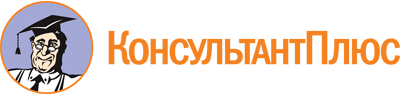 Постановление КМ РТ от 16.09.2014 N 666
(ред. от 28.05.2024)
"Об утверждении Концепции патриотического воспитания детей и молодежи в Республике Татарстан"Документ предоставлен КонсультантПлюс

www.consultant.ru

Дата сохранения: 02.06.2024
 Список изменяющих документов(в ред. Постановлений КМ РТ от 01.11.2023 N 1397, от 28.05.2024 N 372)Список изменяющих документов(в ред. Постановлений КМ РТ от 01.11.2023 N 1397, от 28.05.2024 N 372)